MATTERNUMBEROBJECTION NUMBEROBJECTORTENEMENTAFFECTEDAPPLICANTCOMMENTS1.475387SARACEN GOLD MINES PTY LTDE27/550KAILI GOLD PTY LTD2.475432HAWTHORN RESOURCES LIMITED & GEL RESOURCES PTY LTDE31/1112STEVEN LIONEL KEAN3. 475556KELSI CHEMICALS PTY LTDP27/2237-SRUSSELL WAYNE WALDON4.476047SIBERIA MINING CORPORATION PTY LTDE24/203ATRIPLEX PTY LIMITED5.459973JUPITER MINES LTDE29/943WILD ACRE METALS LTD6.472300SARACEN GOLD MINES PTY LTDE31/1107NEWMONT EXPLORATION PTY LTD472334SARACEN GOLD MINES PTY LTDE31/1108NEWMONT EXPLORATION PTY LTD7.469162SARACEN GOLD MINES PTY LTDE31/1106ALLOY RESOURCES LTD462115SARACEN GOLD MINES PTY LTDE31/1095ALLOY RESOURCES LTD8.452825SARACEN GOLD MINES PTY LTDE31/1085ANDREW IAN PUMPHREY449410SARACEN GOLD MINES PTY LTDE28/2477ANDREW IAN PUMPHREY9.455052NORTON GOLD FIELDS LIMITEDE26/174DRILLABIT PTY LTD455051PADDINGTON GOLD PTY LIMITEDE26/174DRILLABIT PTY LTD455050BELLAMEL MINING PTY LTDE26/174DRILLABIT PTY LTD10.441304MT IDA GOLD PTY LTDE29/900MAINCOAST PTY LTD11.470802SILVER LAKE (INTEGRA) PTY LTDE28/2548WESTSIDE NICKEL PTY LTD12.469048SILVER LAKE (INTEGRA) PTY LTDP25/2321-SWILLIAM HAROLD HONEY AND ANDREW IAN PUMPHREY13.459726ADELAIDE BRIGHTON CEMENT LTDP26/4021MICHAEL FRANCIS MADIGAN, BRYCE GREGORY LINDSAY AND TRAVIS JACKSON DEAL459118NORTHERN STAR (KANOWNA) LTDP26/4021MICHAEL FRANCIS MADIGAN, BRYCE GREGORY LINDSAY AND TRAVIS JACKSON DEAL14.465719SIBERIA MINING CORPORATION PTY LTDP24/4964MICHAEL JOHN PHOTIOS AND ROBERT WILLIAM HALLIGAN465720SIBERIA MINING CORPORATION PTY LTDP24/4965MICHAEL JOHN PHOTIOS AND ROBERT WILLIAM HALLIGAN15.466893PHOENIX GOLD LIMITEDP24/4973MICHAEL JOHN BROWN AND ANTHONY PATERSON STEHN16.467191BARRICK (AUSTRALIA PACIFIC) LTD AND KALGOORLIE LAKE VIEW PTY LTDP24/4968ASR RESOURCES PTY LTD17.469999TEC DESERT PTY LTD AND TEC DESERT NO.2 PTY LTDP26/4040CHRISTOPHER HESFORD18.KA48/945OPTIMUM RESOURCES PTY LTDM26/462BARRICK (AUSTRALIA PACIFIC) PTY LTD AND KALGOORLIE LAKE VIEW PTY LTDKA12/023OPTIMUM RESOURCES PTY LTDP26/3144BARRICK (AUSTRALIA PACIFIC) PTY LTD AND NORTH KALGURLI MINES PTY LTD19.451833JUSTIN DAVID STEVENSL24/217APHRODITE GOLD LTD446313AUSTRALIAN NICKEL MINES PTY LTDL24/217APHRODITE GOLD LTD20.432934HAYES MINING PTY LTDL24/215NORTON GOLD FIELDS LTD443276HAYES MINING PTY LTDL24/216NORTON GOLD FIELDS LTD449996HAYES MINING PTY LTDL24/218NORTHON GOLD FIELDS LTD21.Coolgardie475095IDA GOLD OPERATIONS PTY LTDE16/486GOLDSTAR RESOURCES (WA) PTY LTD22.Coolgardie475936CARNEGIE GOLD PTY LTDE16/487GOLDSTAR RESOURCES (WA) PTY LTD23.Coolgardie471708FOCUS MINERALS LTD AND FOCUS OPERATIONS PTY LTDE15/1474BULLABULLING OPERATIONS PTY LTDMATTERNUMBERAPPLICANT FOR FORFEITURE/OBJECTION TO EXEMPTION NUMBERAPPLICANT FOR FORFEITURE/OBJECTOR TO EXEMPTIONTENEMENTAFFECTEDRESPONDENTCOMMENTS24.471490 - 471495GOLDSTAR RESOURCES (WA) PTY LTDE30/336E30/338M30/39M30/7M30/48M30/100CARNEGIE GOLD PTY LTD25.471734471736 – 471738471740 - 471745GOLDSTAR RESOURCES (WA) PTY LTDE30/332P30/1017P30/1018P30/1023P30/1025P30/1026P30/1027P30/1033P30/1034P30/1038CARNEGIE GOLD PTY LTD26.471735471739GOLDSTAR RESOURCES (WA) PTY LTDE30/333P30/1024BARRA RESOURCES LIMITED27. 469309GERALD VICTOR BREWER & GLENN ALAN HAYTHORNTHWAITEM24/846SIBERIA MINING CORPORATION PTY LTD28.Objection to App for Exemption 469311GERALD VICTOR BREWER & GLENN ALAN HAYTHORNTHWAITEM24/847SIBERIA MINING CORPORATION PTY LTD 469308GERALD VICTOR BREWER & GLENN ALAN HAYTHORNTHWAITEM24/847SIBERIA MINING CORPORATION PTY LTD29. 469310GERALD VICTOR BREWER & GLENN ALAN HAYTHORNTHWAITEM24/848SIBERIA MINING CORPORATION PTY LTD30.469423MICHAEL PHOTIOSM24/208SIBERIA MINING CORPORATION PTY LTDObjection to App for Exemption 470956 477363MICHAEL PHOTIOSM24/208SIBERIA MINING COPRORATION PTY LTD31. 457746 AND 457747KELVIN PARK PTY LTD AND SHELDON PHILIP COATESE28/1997 AND M28/373FAIRSTAR RESOURCES LTDMATTERNUMBERRESTORATION NUMBERAPPLICANTTENEMENTAFFECTEDOBJECTOR(IF APPLICABLE)COMMENTS32.471597CARNEGIE GOLD PTY LTDM30/182MATTERNUMBERDEPARTMENTAL FORFEITURE NUMBERTENEMENT HOLDERTENEMENTAFFECTEDREASON FOR FORFEITURECOMMENTS476900Goldearth Enterprises Pty Ltd and Kenneth John HodgesP25/1876Reg 109/Sec 96(2) – non payment of rentGoldearth Enterprises Pty Ltd and Kenneth John HodgesP25/1877Reg 109/Sec 96(2) – non payment of rentPeter Ronald GibsonP26/3957Reg 109/Sec 96(2) – non payment of rentCranston Gilbert EdwardsP26/3992Reg 109/Sec 96(2) – non payment of rentMt Ida Gold Pty LtdL29/74Reg 109/Sec 96(2) – non payment of rent476900Yarri Battery and Resources Pty LtdL31/61Reg 109/Sec 96(2) – non payment of rentMt Ida Gold Pty LtdP29/1938 to P29/1941Reg 109/Sec 96(2) – non payment of rentInternational Petroleum LtdP29/1942 to P29/1943Reg 109/Sec 96(2) – non payment of rentMt Ida Gold Pty LtdP29/1944Reg 109/Sec 96(2) – non payment of rentInternational Petroleum LtdP29/1945Reg 109/Sec 96(2) – non payment of rentMt Ida Gold Pty LtdP29/1946 to P29/1950Reg 109/Sec 96(2) – non payment of rentWestex Resources Pty LtdP29/2151Reg 109/Sec 96(2) – non payment of rentInternational Petroleum LtdP30/1012 to P30/1016Reg 109/Sec 96(2) – non payment of rentCarnegie Gold Pty LtdP30/1020Reg 109/Sec 96(2) – non payment of rent476900Barra Resources LtdP30/1021Reg 109/Sec 96(2) – non payment of rentCarnegie Gold Pty LtdP30/1051Reg 109/Sec 96(2) – non payment of rentCarnegie Gold Pty LtdP30/1051Reg 109/Sec 96(2) – non payment of rent476899Gregory Thomas Smith, Leon John Birch, Robert Charles Smith and Murry Leslie CookeP24/4799Reg 15/Sec 96 – under expendedBarrick (Australia Pacific) LtdP26/3875Reg 15/Sec 96 – under expended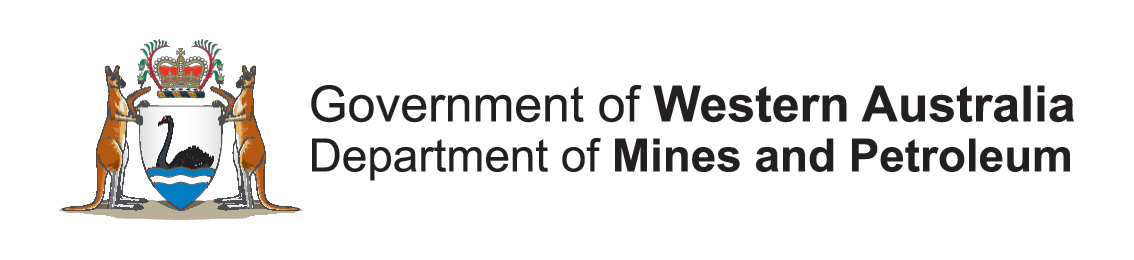 